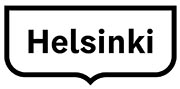 PALVELUSUUNNITELMAKaupunginkanslia, kotouttamistyön avustusPalvelusuunnitelma on lisättävä liitteeksi sähköiseen hakujärjestelmään.   Yhdistyksen virallinen nimi:Yhdistyksen virallinen nimi:Yhdistyksen virallinen nimi:Yhdistyksen virallinen nimi:Avustushaun vastuuhenkilöNimi:                   Puhelin:              Sähköposti:        Avustushaun vastuuhenkilöNimi:                   Puhelin:              Sähköposti:        Avustushaun vastuuhenkilöNimi:                   Puhelin:              Sähköposti:        Avustushaun vastuuhenkilöNimi:                   Puhelin:              Sähköposti:        Avustushaun vastuuhenkilöNimi:                   Puhelin:              Sähköposti:        Avustushaun vastuuhenkilöNimi:                   Puhelin:              Sähköposti:        Haettava avustussummaHaettava avustussummaHaettava avustussummaHaettava avustussummaHaettava avustussummaHaettava avustussumma     €                                                     €                                                Budjetti (lisää rivejä tarvittaessa)Budjetti (lisää rivejä tarvittaessa)Budjetti (lisää rivejä tarvittaessa)Budjetti (lisää rivejä tarvittaessa)Budjetti (lisää rivejä tarvittaessa)Budjetti (lisää rivejä tarvittaessa)Budjetti (lisää rivejä tarvittaessa)Budjetti (lisää rivejä tarvittaessa)     €     €     €     €     €     €     €     €Yhteensä:Yhteensä:Yhteensä:Yhteensä:Yhteensä:Yhteensä:     €     €Mitä kaupungin kotouttamisohjelman tavoitetta ja teemaa rahoitettava toiminta toteuttaa?Mitä kaupungin kotouttamisohjelman tavoitetta ja teemaa rahoitettava toiminta toteuttaa?Mitä kaupungin kotouttamisohjelman tavoitetta ja teemaa rahoitettava toiminta toteuttaa?Mitä kaupungin kotouttamisohjelman tavoitetta ja teemaa rahoitettava toiminta toteuttaa?Mitä kaupungin kotouttamisohjelman tavoitetta ja teemaa rahoitettava toiminta toteuttaa?Mitä kaupungin kotouttamisohjelman tavoitetta ja teemaa rahoitettava toiminta toteuttaa?Mitä kaupungin kotouttamisohjelman tavoitetta ja teemaa rahoitettava toiminta toteuttaa?Mitä kaupungin kotouttamisohjelman tavoitetta ja teemaa rahoitettava toiminta toteuttaa?Tarkka kuvaus siitä, millaista toimintaa avustuksella rahoitetaanTarkka kuvaus siitä, millaista toimintaa avustuksella rahoitetaanTarkka kuvaus siitä, millaista toimintaa avustuksella rahoitetaanTarkka kuvaus siitä, millaista toimintaa avustuksella rahoitetaanTarkka kuvaus siitä, millaista toimintaa avustuksella rahoitetaanTarkka kuvaus siitä, millaista toimintaa avustuksella rahoitetaanTarkka kuvaus siitä, millaista toimintaa avustuksella rahoitetaanTarkka kuvaus siitä, millaista toimintaa avustuksella rahoitetaanToiminnan aikatauluKuvaus avustettavan toiminnan kohderyhmästäArvio osallistujamääristäToiminnan yhteistyökumppanit (esim. järjestökumppanit) Toiminnan aikatauluKuvaus avustettavan toiminnan kohderyhmästäArvio osallistujamääristäToiminnan yhteistyökumppanit (esim. järjestökumppanit) Toiminnan aikatauluKuvaus avustettavan toiminnan kohderyhmästäArvio osallistujamääristäToiminnan yhteistyökumppanit (esim. järjestökumppanit) Toiminnan aikatauluKuvaus avustettavan toiminnan kohderyhmästäArvio osallistujamääristäToiminnan yhteistyökumppanit (esim. järjestökumppanit) Toiminnan aikatauluKuvaus avustettavan toiminnan kohderyhmästäArvio osallistujamääristäToiminnan yhteistyökumppanit (esim. järjestökumppanit) Toiminnan aikatauluKuvaus avustettavan toiminnan kohderyhmästäArvio osallistujamääristäToiminnan yhteistyökumppanit (esim. järjestökumppanit) Toiminnan aikatauluKuvaus avustettavan toiminnan kohderyhmästäArvio osallistujamääristäToiminnan yhteistyökumppanit (esim. järjestökumppanit) Toiminnan aikatauluKuvaus avustettavan toiminnan kohderyhmästäArvio osallistujamääristäToiminnan yhteistyökumppanit (esim. järjestökumppanit) Vaikutusten arviointiMitä tuloksia toiminnalla tavoitellaan? Miten toimintaa mitataan?Kuinka toiminnassa saatuja tuloksia hyödynnetään jatkossa?Vaikutusten arviointiMitä tuloksia toiminnalla tavoitellaan? Miten toimintaa mitataan?Kuinka toiminnassa saatuja tuloksia hyödynnetään jatkossa?Vaikutusten arviointiMitä tuloksia toiminnalla tavoitellaan? Miten toimintaa mitataan?Kuinka toiminnassa saatuja tuloksia hyödynnetään jatkossa?Vaikutusten arviointiMitä tuloksia toiminnalla tavoitellaan? Miten toimintaa mitataan?Kuinka toiminnassa saatuja tuloksia hyödynnetään jatkossa?Vaikutusten arviointiMitä tuloksia toiminnalla tavoitellaan? Miten toimintaa mitataan?Kuinka toiminnassa saatuja tuloksia hyödynnetään jatkossa?Vaikutusten arviointiMitä tuloksia toiminnalla tavoitellaan? Miten toimintaa mitataan?Kuinka toiminnassa saatuja tuloksia hyödynnetään jatkossa?Vaikutusten arviointiMitä tuloksia toiminnalla tavoitellaan? Miten toimintaa mitataan?Kuinka toiminnassa saatuja tuloksia hyödynnetään jatkossa?Vaikutusten arviointiMitä tuloksia toiminnalla tavoitellaan? Miten toimintaa mitataan?Kuinka toiminnassa saatuja tuloksia hyödynnetään jatkossa?Yhteistyö kaupungin kanssaKuvaus mahdollisesta aikaisemmasta yhteistyöstä Helsingin kaupungin kanssa?Yhteistyö kaupungin kanssaKuvaus mahdollisesta aikaisemmasta yhteistyöstä Helsingin kaupungin kanssa?Yhteistyö kaupungin kanssaKuvaus mahdollisesta aikaisemmasta yhteistyöstä Helsingin kaupungin kanssa?Yhteistyö kaupungin kanssaKuvaus mahdollisesta aikaisemmasta yhteistyöstä Helsingin kaupungin kanssa?Yhteistyö kaupungin kanssaKuvaus mahdollisesta aikaisemmasta yhteistyöstä Helsingin kaupungin kanssa?Yhteistyö kaupungin kanssaKuvaus mahdollisesta aikaisemmasta yhteistyöstä Helsingin kaupungin kanssa?Yhteistyö kaupungin kanssaKuvaus mahdollisesta aikaisemmasta yhteistyöstä Helsingin kaupungin kanssa?Yhteistyö kaupungin kanssaKuvaus mahdollisesta aikaisemmasta yhteistyöstä Helsingin kaupungin kanssa?Päiväys: Allekirjoitus:Allekirjoitus:Nimen selvennys:Nimen selvennys:Nimen selvennys: